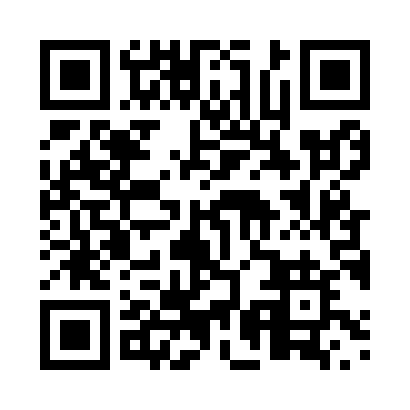 Prayer times for Heyworth, Quebec, CanadaMon 1 Jul 2024 - Wed 31 Jul 2024High Latitude Method: Angle Based RulePrayer Calculation Method: Islamic Society of North AmericaAsar Calculation Method: HanafiPrayer times provided by https://www.salahtimes.comDateDayFajrSunriseDhuhrAsrMaghribIsha1Mon3:225:191:086:318:5610:542Tue3:235:201:086:318:5610:533Wed3:245:211:086:318:5610:534Thu3:255:211:086:318:5510:525Fri3:265:221:096:318:5510:516Sat3:275:231:096:308:5510:507Sun3:285:231:096:308:5410:498Mon3:295:241:096:308:5410:489Tue3:315:251:096:308:5310:4710Wed3:325:261:096:308:5310:4611Thu3:335:271:106:298:5210:4512Fri3:355:281:106:298:5110:4413Sat3:365:281:106:298:5110:4314Sun3:385:291:106:298:5010:4115Mon3:395:301:106:288:4910:4016Tue3:415:311:106:288:4810:3917Wed3:425:321:106:278:4810:3718Thu3:445:331:106:278:4710:3619Fri3:455:341:106:268:4610:3420Sat3:475:351:106:268:4510:3321Sun3:495:361:106:258:4410:3122Mon3:505:371:106:258:4310:3023Tue3:525:381:106:248:4210:2824Wed3:545:391:106:248:4110:2625Thu3:555:411:106:238:4010:2526Fri3:575:421:106:228:3910:2327Sat3:595:431:106:228:3710:2128Sun4:015:441:106:218:3610:1929Mon4:025:451:106:208:3510:1730Tue4:045:461:106:208:3410:1631Wed4:065:471:106:198:3310:14